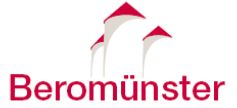 Erhebung der Kontrolldaten beim Gemeindearbeitsamt BeromünsterSie haben jeweils Ende Monat das Erhebungsblatt "Angaben der versicherten Person" dem Gemeindearbeitsamt Beromünster mit den entsprechenden Unterlagen an folgenden Tagen vollständig ausgefüllt abzugeben.Mittwoch, 24. Januar 2018	08.00 - 12.00 UhrMontag, 26. Februar 2018	08.00 - 12.00 UhrMontag, 26. März 2018	08.00 - 12.00 UhrMittwoch, 25. April 2018	08.00 - 12.00 UhrMittwoch, 23. Mai 2018	08.00 - 12.00 UhrMontag, 25. Juni 2018	08.00 - 12.00 UhrMittwoch, 25. Juli 2018	08.00 - 12.00 UhrFreitag, 24. August 2018	08.00 - 12.00 UhrDienstag, 25. September 2018	08.00 - 12.00 UhrMittwoch, 24. Oktober 2018	08.00 - 12.00 UhrMontag, 26. November 2018	08.00 - 12.00 UhrDie Abgabe des Formulars „Angaben der versicherten Person“ vor den obengenannten Daten wird vom Arbeitsamt NICHT akzeptiert. Sollte Ihnen mit der Post kein Formular „Angaben der versicherten Person“ zugestellt werden, kommen Sie bitte trotzdem beim Gemeindearbeitsamt vorbei. Wir können Ihnen ein leeres Formular zum Ausfüllen geben.Freundliche GrüsseGemeindearbeitsamt Beromünster